podľa čl. 13 nariadenia Európskeho parlamentu a Rady (EÚ) 2016/679 o ochrane fyzických osôb pri spracúvaní osobných údajov a o voľnom pohybe takýchto údajov (ďalej len „Nariadenie“) v súlade s§ 19 zákona č. 18/2018 Z. z. o ochrane osobných údajov (ďalej len „zákon“).PREVÁDZKOVATEĽ: Názov prevádzkovateľa: Združenie príbuzných a priateľov duševne chorých OPORA G+NSídlo: Kraskova 3, 979 01 Rimavská SobotaIČO:  37 830 601Kontaktné údaje Prevádzkovateľa:  Kontaktná osoba: Elena Lacko Martinovičová0908 551 585     opora@opora.sk	   Kraskova 3, 979 01 Rimavská Sobota   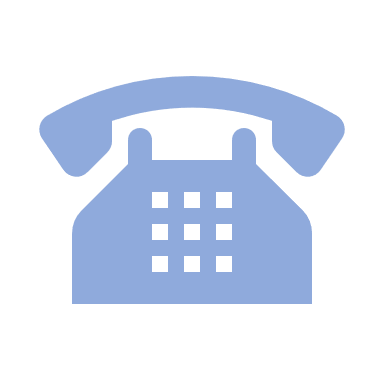 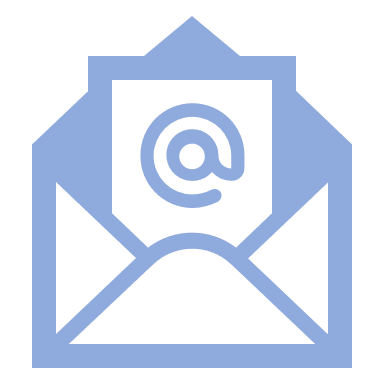 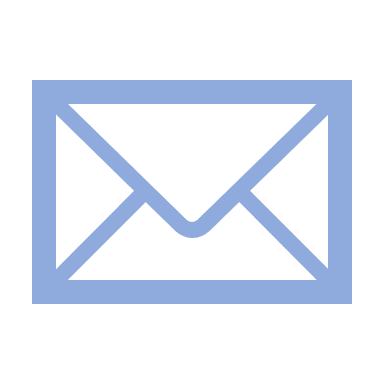 Dotknutou osobou je fyzická osoba, ktorej osobné údaje spracúvame, najmä, nie však výlučne sú to zamestnanci a klienti. Takéto dotknuté osoby, o ktorých sú spracúvané osobné údaje v našich informačných systémoch pre konkrétne vymedzené účely disponujú právami, ktoré si môžu uplatniť písomne alebo elektronicky u kontaktnej osoby prevádzkovateľa. Dotknutá osoba ste VY. Právo na prístup k osobným údajomt.j. právo získať od kompetentnej osoby potvrdenie o tom, či dochádza k spracúvaniu osobných údajov dotknutej osoby, ktorá svoje právo uplatnila, ako aj právo získať prístup k týmto údajom. Ako dotknutá osoba máte nárok na prístup k informáciám o: účeloch spracúvania, kategórii dotknutých osobných údajov, okruhu príjemcov, o dobe spracúvania a uchovávania, o postupe v každom automatickom spracúvaní, prípadne o následkoch takéhoto spracúvania a i. (čl. 15 Nariadenia). Ako prevádzkovateľ máme právo použiť všetky primerané opatrenia na overenie totožnosti dotknutej osoby, ktorá žiada o prístup k údajom, najmä v súvislosti s online službami  a identifikátormi. Na základe žiadosti dotknutej osoby vystaví prevádzkovateľ potvrdenie o tom, či sa spracúvajú osobné údaje dotknutej osoby, ktoré sa jej týkajú. Pokiaľ prevádzkovateľ tieto údaje spracúva, vystaví na základe žiadosti kópiu týchto osobných údajov dotknutej osoby. Vystavenie prvej kópie je bezplatné. Za akékoľvek ďalšie kópie, o ktoré osoba požiada, bude prevádzkovateľ účtovať poplatok zodpovedajúci administratívnym nákladom, ktoré mu s vystavením kópie vzniknú. Pokiaľ osoba požiada o informácie formou elektronických prostriedkov, budú jej poskytnuté v bežne používanej elektronickej podobe, a to formou e-mailu, pokiaľ nepožiada o iný spôsob.Právo na obmedzenie spracúvania je možné uplatniť, ak ako dotknutá osoba napadnete správnosť osobných údajov a ostatných náležitostí v zmysle článku 18, recitálu 67 Nariadenia, a to formou dočasného presunutia vybraných osobných údajov do iného systému spracúvania, zamedzenia prístupu používateľov k vybraných osobným údajov alebo dočasné odstránenie spracúvania.Právo na opravu pokiaľ o nej prevádzkovateľ eviduje nesprávne osobné údaje. Zároveň má dotknutá osoba právo na doplnenie neúplných osobných údajov. Prevádzkovateľ vykoná opravu, prípadne doplnenie osobných údajov bez zbytočného odkladu po tom, čo ho dotknutá osoba požiada. Právo na výmaz „zabudnutie“ tých osobných údajov, ktoré sa jej /dotknutej osoby/ týkajú. Toto právo dotknutej osoby je však vzhľadom na svoju povahu a závažnosť obmedzené stanovením ďalších predpokladov, t.j. prevádzkovateľ bez zbytočného odkladu po uplatnení tohto práva dotknutou osobou vymaže osobné údaje, ak je splnený niektorý z nasledujúcich predpokladov:  a) osobné údaje už nie sú potrebné na účely, na ktoré sa získavali alebo inak spracúvali; b) dotknutá osoba odvolá súhlas, na základe ktorého sa spracúvanie vykonáva; c) dotknutá osoba namieta voči spracúvaniu osobných údajov; d)osobné údaje sa spracúvali nezákonne; e) je dôvodom pre výmaz splnenie povinnosti zákona, osobitného predpisu alebo medzinárodnej zmluvy, ktorou je Slovenská republika viazaná, alebo f) osobné údaje sa získavali v súvislosti s ponukou služieb informačnej spoločnosti osobe mladšej ako 16 rokov. Dotknutá osoba nebude mať právo na výmaz osobných údajov za predpokladu, že je ich spracúvanie potrebné:  a) na uplatnenie práva na slobodu prejavu a na informácie; b) na splnenie povinnosti podľa zákona, osobitného predpisu alebo medzinárodnej zmluvy, ktorou je Slovenská republika viazaná, alebo na splnenie úlohy realizovanej vo verejnom záujme alebo pri výkone verejnej moci zverenej prevádzkovateľovi; c) z dôvodov verejného záujmu v oblasti verejného zdravia; d) na účely archivácie vo verejnom záujme, na účely vedeckého alebo historického výskumu či na štatistické účely, pokiaľ je pravdepodobné, že právo na výmaz znemožní alebo závažným spôsobom sťaží dosiahnutie cieľov takéhoto spracúvania, alebo e) na preukazovanie, uplatňovanie alebo obhajovanie právnych nárokov.Prevádzkovateľ vykoná výmaz osobných údajov dotknutých osôb na základe žiadosti, a to bez zbytočného odkladu po tom, čo vyhodnotí, že žiadosť dotknutej osoby je dôvodná. Právo podať návrh na začatie konania Dotknutá osoba má právo podať návrh na začatie konania Úradu na ochranu osobných údajov Slovenskej republiky, pokiaľ sa domnieva, že boli porušené jej práva v oblasti ochrany osobných údajov. Právo namietať Dotknutá osoba má právo kedykoľvek namietať voči spracúvaniu jej osobných údajov z dôvodov týkajúcich sa jej konkrétnej situácie. Môže namietať spracúvanie jej osobných údajov na základe a)právneho titulu plnenia úloh realizovaných vo verejnom záujme alebo pri výkone verejnej moci, alebo z právneho titulu oprávneného záujmu prevádzkovateľa; b)spracúvania osobných údajov na účely priameho marketingu; c)spracovania na účely vedeckého či historického výskumu alebo na štatistické účely. Doručenú námietku v primeranom čase posúdime. V tomto prípade nesmieme ďalej spracúvať osobné údaje, ak nepreukážeme nevyhnutné oprávnené záujmy na spracúvanie osobných údajov, ktoré prevažujú nad právami alebo záujmami dotknutej osoby, alebo dôvody na uplatnenie právneho nároku.Právo na prenosnosť osobných údajovako dotknutá osoba máte právo, aby osobné údaje, ktoré ste poskytla prevádzkovateľovi, preniesol ďalšiemu prevádzkovateľovi v bežne používateľnom a strojovo čitateľnom formáte za predpokladu, že osobné údaje boli získané na základe súhlasu dotknutej osoby alebo na základe zmluvy a ich spracovanie prebieha formou automatizovaných prostriedkov.Ďalšie informácie: - Účelom spracúvania osobných údajov je dôvod, pre ktorý prevádzkovateľ spracúva osobné údaje dotknutých osôb v informačných systémoch na konkrétne určených právnych základoch. Každé spracúvanie osobných údajov je založené na konkrétnom právnom základe a za konkrétne určeným, oprávneným a výslovne uvedeným účelom. - Za účelom maximálnej ochrany Vašich osobných údajov sme ako Prevádzkovateľ prijali primerané personálne, organizačné i technické opatrenia. Našim cieľom je v čo najväčšej miere zabrániť, resp. znížiť riziko úniku, zneužitia, zverejnenia alebo iného použitia Vašich osobných údajov. V prípade, ak by nastala skutočnosť, ktorá pravdepodobne povedie k vysokému riziku pre práva a slobody fyzických osôb, ako dotknutá osoba budete bezodkladne kontaktovaná (čl. 34 Nariadenia).- V záujme zachovania zásad spracúvania osobných údajov, ktoré ustanovuje Nariadenie, ako aj zákon, najmä zásady minimalizácie osobných údajov, požadujeme od Vás ako od dotknutej osoby iba tie osobné údaje, ktoré nevyhnutnou zákonnou alebo zmluvnou požiadavkou pre naplnenie účelu ich spracúvania. Upozorňujeme Vás, že neposkytnutie týchto povinných údajov nevyhnutných na uzatvorenie zmluvy môže mať za následok neuzavretie zmluvného vzťahu.Účely spracúvania, právny základ, kategórie príjemcov, doba uchovávania, info o cezhraničnom prenose, kategórie dotknutých osôb a informácie o automatizovanom rozhodovaní vrátane profilovania rozdelené podľa jednotlivých informačných systémov:  	EMAIL opora@opora.sk			   TEL. ČÍSLO  0908 551 585 EKONOMICKO-ÚČTOVNÁ AGENDA EKONOMICKO-ÚČTOVNÁ AGENDA EKONOMICKO-ÚČTOVNÁ AGENDAÚčel spracúvania osobných údajovÚčelom spracúvania osobných údajov je spracúvanie objednávok, došlých faktúr a fakturácia odberateľom, styk  s bankou, vedenie pokladne, zabezpečovanie hotovostných príjmov a výdavkov, skladové hospodárstvo, evidencia investičného majetku (vrátane automatického odpisovania) a drobného majetku, vedenie jednoduchého/podvojného účtovníctva organizácie.Účelom spracúvania osobných údajov je spracúvanie objednávok, došlých faktúr a fakturácia odberateľom, styk  s bankou, vedenie pokladne, zabezpečovanie hotovostných príjmov a výdavkov, skladové hospodárstvo, evidencia investičného majetku (vrátane automatického odpisovania) a drobného majetku, vedenie jednoduchého/podvojného účtovníctva organizácie.Právny základZákon č. 431/2002 Z. z. o účtovníctve v znení neskorších predpisov, Zákon č. 222/2004 Z. z. o dani z pridanej hodnoty v znení neskorších predpisov, Zákon č. 18/2018 Z. z. o ochrane osobných údajov a o zmene a doplnení niektorých zákonov, Zákon č. 145/1995 Z. z. o správnych poplatkoch v znení neskorších predpisov, Zákon č. 40/1964 Zb. Občiansky zákonník v znení neskorších predpisov, Zákon č. 152/1994 Z. z. o sociálnom fonde a o zmene a doplnení zákona č. 286/1992 Zb. o daniach z príjmov v znení neskorších predpisov, Zákon č. 311/2001 Z. z. Zákonník práce v znení neskorších predpisov, Zákon č. 55/2017 Z.z. o štátnej službe a o zmene a doplnení niektorých zákonov v znení neskorších predpisov, Zákon č. 513/1991 Zb. Obchodný zákonník v znení neskorších predpisov, Zákon č. 583/2004 Z. z. o rozpočtových pravidlách územnej samosprávy a o zmene a doplnení niektorých zákonov.Zákon č. 431/2002 Z. z. o účtovníctve v znení neskorších predpisov, Zákon č. 222/2004 Z. z. o dani z pridanej hodnoty v znení neskorších predpisov, Zákon č. 18/2018 Z. z. o ochrane osobných údajov a o zmene a doplnení niektorých zákonov, Zákon č. 145/1995 Z. z. o správnych poplatkoch v znení neskorších predpisov, Zákon č. 40/1964 Zb. Občiansky zákonník v znení neskorších predpisov, Zákon č. 152/1994 Z. z. o sociálnom fonde a o zmene a doplnení zákona č. 286/1992 Zb. o daniach z príjmov v znení neskorších predpisov, Zákon č. 311/2001 Z. z. Zákonník práce v znení neskorších predpisov, Zákon č. 55/2017 Z.z. o štátnej službe a o zmene a doplnení niektorých zákonov v znení neskorších predpisov, Zákon č. 513/1991 Zb. Obchodný zákonník v znení neskorších predpisov, Zákon č. 583/2004 Z. z. o rozpočtových pravidlách územnej samosprávy a o zmene a doplnení niektorých zákonov.Kategórie príjemcovPríslušné daňové úrady, Finančné riaditeľstvo a iné orgány verejnej moci podľa príslušných právnych predpisov, poverení zamestnanci Príslušné daňové úrady, Finančné riaditeľstvo a iné orgány verejnej moci podľa príslušných právnych predpisov, poverení zamestnanci Lehoty na vymazanie os. údajovFaktúry10 rokovLehoty na vymazanie os. údajovInterné doklady10 rokovLehoty na vymazanie os. údajovPokladňa10 rokovLehoty na vymazanie os. údajovVymáhanie pohľadávok5 rokovLehoty na vymazanie os. údajovBankové výpisy10 rokovLehoty na vymazanie os. údajovÚčtovné závierky10 rokovKategórie dotknutých osôbfyzické osoby – zamestnanci prevádzkovateľa, dodávatelia a odberatelia – fyzické osoby, SZČOzamestnanci dodávateľov a odberateľov, zástupcovia dodávateľov a odberateľovfyzické osoby – zamestnanci prevádzkovateľa, dodávatelia a odberatelia – fyzické osoby, SZČOzamestnanci dodávateľov a odberateľov, zástupcovia dodávateľov a odberateľovKategórie osobných údajov-	meno, priezvisko, titul, -	adresa trvalého pobytu, -	dátum narodenia,-	druh a číslo dokladu totožnosti,-	adresa prechodného pobytu, -	telefónne číslo, -	e-mailová adresa,-	podpis, -	číslo bankového účtu fyzickej osoby.-	meno, priezvisko, titul, -	adresa trvalého pobytu, -	dátum narodenia,-	druh a číslo dokladu totožnosti,-	adresa prechodného pobytu, -	telefónne číslo, -	e-mailová adresa,-	podpis, -	číslo bankového účtu fyzickej osoby.Prevádzkovateľ prijal primerané personálne, organizačné a technické opatrenia podľa čl. 32 ods. 1 Nariadenia, a to formou:zabezpečenia trvalej dôvernosti, integrity, dostupnosti a odolnosti systémov spracúvania a služieb, schopnosti včas obnoviť dostupnosť osobných údajov a prístup k nim v prípade fyzického alebo technického incidentu, procesu pravidelného testovania posudzovania a hodnotenia účinnosti technických a organizačných opatrení na zaistenie bezpečnosti spracúvania.Prevádzkovateľ prijal primerané personálne, organizačné a technické opatrenia podľa čl. 32 ods. 1 Nariadenia, a to formou:zabezpečenia trvalej dôvernosti, integrity, dostupnosti a odolnosti systémov spracúvania a služieb, schopnosti včas obnoviť dostupnosť osobných údajov a prístup k nim v prípade fyzického alebo technického incidentu, procesu pravidelného testovania posudzovania a hodnotenia účinnosti technických a organizačných opatrení na zaistenie bezpečnosti spracúvania.Prevádzkovateľ prijal primerané personálne, organizačné a technické opatrenia podľa čl. 32 ods. 1 Nariadenia, a to formou:zabezpečenia trvalej dôvernosti, integrity, dostupnosti a odolnosti systémov spracúvania a služieb, schopnosti včas obnoviť dostupnosť osobných údajov a prístup k nim v prípade fyzického alebo technického incidentu, procesu pravidelného testovania posudzovania a hodnotenia účinnosti technických a organizačných opatrení na zaistenie bezpečnosti spracúvania.Informácia o existencii automatizovaného rozhodovania vrátane profilovania- Neuskutočňuje saInformácia o existencii automatizovaného rozhodovania vrátane profilovania- Neuskutočňuje saInformácia o existencii automatizovaného rozhodovania vrátane profilovania- Neuskutočňuje saCezhraničný prenos os. Údajov- Neuskutočňuje saCezhraničný prenos os. Údajov- Neuskutočňuje saCezhraničný prenos os. Údajov- Neuskutočňuje sa PRÁVNE VZŤAHY PRÁVNE VZŤAHYÚčel spracúvania osobných údajovÚčelom spracúvania osobných údajov v rámci predmetnej agendy je zabezpečenie vedenia právnej agendy (napr. prvostupňové konanie, vybavovanie opravných prostriedkov, vybavovanie súdnych sporov, zastupovanie v právnych veciach, uplatňovanie rozhodnutí o náhradách škôd, vymáhanie náhrad škôd, uplatňovanie záväzkov zo zmlúv, navrhovanie opatrení s organizačno-právnym dosahom, atď.).Účelom spracúvania osobných údajov je v rámci tejto agendy aj  zabezpečenie svojich nárokov z neuhradených záväzkov dlžníkov – t.j. vymáhanie pohľadávok od dlžníkov. Do tejto agendy spadá spracúvanie osobných údajov za účelom uspokojenia veriteľa (t.j. prevádzkovateľa) v plnej výške od zasielania urgencií, výziev,  podania návrhu na príslušný súd SR alebo rozhodcovský súd, vymáhanie právoplatného rozhodnutia podaním návrhu na výkon exekúcie exekútorovi, prihlásenie pohľadávky do konkurzu alebo reštrukturalizácie a ďalšie kroky spojené s uplatnením nároku na úhradu dlžnej sumy.Právny základZákon č. 460/1992 Zb. Ústava Slovenskej republiky  v znení neskorších predpisov, Zákon č. 40/1964 Zb. Občiansky  zákonník v znení neskorších predpisov, Zákon č. 160/2015 Z.z. Civilný sporový poriadok v znení neskorších predpisov, Zákon č. 161/2015 Z.z. Civilný mimosporový poriadok v znení neskorších predpisov, Zákon č. 162/2015 Z.z. Správny súdny poriadok v znení neskorších predpisov, Zákon č. 300/2005 Z. z. Trestný zákon, Zákon č. 301/2005 Z. z. Trestný poriadok, Zákon č. 71/1967 Správny poriadok, Zákon č. 233/1995 Z. z. o súdnych exekútoroch a exekučnej činnosti (Exekučný poriadok) a o zmene a doplnení niektorých zákonov v znení neskorších predpisov, Zákon č. 7/2005 Z. z. o konkurze a reštrukturalizácii a o zmene a doplnení niektorých zákonov v znení neskorších predpisov, Zákon č. 153/2001 Z. z. o prokuratúre v znení neskorších predpisov, Zákon č. 372/1990 Zb. o priestupkoch v platnom znení, zákon č. 586/2003 Z.z.  o advokácii a o zmene a doplnení zákona č. 455/1991 Zb. o živnostenskom podnikaní (živnostenský zákon) v znení neskorších predpisov, Zákon o ochrane osobných údajov a súvisiace právne predpisy v platnom zneníKategórie príjemcov súdne orgányexekútorské úradyorgány štátnej správy, verejnej moci a verejnej správy podľa príslušných právnych predpisov,advokátdlžník a jeho právny zástupcaintervenient a iné osoby zúčastnené v konanípoverení zamestnanciLehoty na vymazanie os. Údajov3 až 5 rokov od skončenia zmluvného vzťahu Kategórie dotknutých osôb   zamestnanci prevádzkovateľa IS, dlžníci, protistrany v sporoch, iné fyzické osoby v postavení účastníkov konania.Kategórie osobných údajov   meno, priezvisko, titul, adresa, bydlisko,dátum narodenia,  číslo občianskeho preukazu,  u cudzincov povolenie na pobyt a číslo pasu,telefónne číslo,e-mailová adresa.Prevádzkovateľ prijal primerané personálne, organizačné a technické opatrenia podľa čl. 32 ods. 1 Nariadenia, a to formou:zabezpečenia trvalej dôvernosti, integrity, dostupnosti a odolnosti systémov spracúvania a služieb, schopnosti včas obnoviť dostupnosť osobných údajov a prístup k nim v prípade fyzického alebo technického incidentu, procesu pravidelného testovania posudzovania a hodnotenia účinnosti technických a organizačných opatrení na zaistenie bezpečnosti spracúvania.Prevádzkovateľ prijal primerané personálne, organizačné a technické opatrenia podľa čl. 32 ods. 1 Nariadenia, a to formou:zabezpečenia trvalej dôvernosti, integrity, dostupnosti a odolnosti systémov spracúvania a služieb, schopnosti včas obnoviť dostupnosť osobných údajov a prístup k nim v prípade fyzického alebo technického incidentu, procesu pravidelného testovania posudzovania a hodnotenia účinnosti technických a organizačných opatrení na zaistenie bezpečnosti spracúvania.Informácia o existencii automatizovaného rozhodovania vrátane profilovania- Neuskutočňuje saInformácia o existencii automatizovaného rozhodovania vrátane profilovania- Neuskutočňuje saCezhraničný prenos os. Údajov- Neuskutočňuje saCezhraničný prenos os. Údajov- Neuskutočňuje sa SPRÁVA REGISTRATÚRY SPRÁVA REGISTRATÚRY SPRÁVA REGISTRATÚRYÚčel spracúvania osobných údajovÚčelom spracúvania osobných údajov v rámci predmetnej agendy je správa registratúry ako riadna evidencia záznamov (vedenie úplnej a presnej evidencie záznamov v registratúrnom denníku, vedenie registrov a indexov záznamov), riadne vyraďovanie spisov (záznamov), zabezpečenie plánovitého vyraďovania spisov (záznamov), ktoré nie sú potrebné pre ďalšiu činnosť a uplynuli lehoty ich uloženia, evidencia došlej a odoslanej pošty.Účelom spracúvania osobných údajov v rámci predmetnej agendy je správa registratúry ako riadna evidencia záznamov (vedenie úplnej a presnej evidencie záznamov v registratúrnom denníku, vedenie registrov a indexov záznamov), riadne vyraďovanie spisov (záznamov), zabezpečenie plánovitého vyraďovania spisov (záznamov), ktoré nie sú potrebné pre ďalšiu činnosť a uplynuli lehoty ich uloženia, evidencia došlej a odoslanej pošty.Právny základZákon č. 395/2002 Z. z. o archívoch a registratúrach, Zákon č. 305/2013 Z. z. o elektronickej podobe výkonu pôsobnosti orgánov verejnej moci a o zmene a doplnení niektorých zákonov (zákon o e-Governmente)Zákon č. 395/2002 Z. z. o archívoch a registratúrach, Zákon č. 305/2013 Z. z. o elektronickej podobe výkonu pôsobnosti orgánov verejnej moci a o zmene a doplnení niektorých zákonov (zákon o e-Governmente)Kategórie príjemcov orgány verejnej moci podľa príslušných právnych predpisov,poverení zamestnanciorgány verejnej moci podľa príslušných právnych predpisov,poverení zamestnanciLehoty na vymazanie os. údajovKorešpondencia - nezahrnutá v iných položkách  5 rokovLehoty na vymazanie os. údajovRegistratúra 10 rokovKategórie dotknutých osôb   dotknuté osoby v rámci všetkých účelov spracúvania osobných údajov vymedzených prevádzkovateľom dotknuté osoby v rámci všetkých účelov spracúvania osobných údajov vymedzených prevádzkovateľom Kategórie osobných údajov   osobné údaje zo všetkých účelov spracúvania vymedzených prevádzkovateľomosobné údaje zo všetkých účelov spracúvania vymedzených prevádzkovateľomPrevádzkovateľ prijal primerané personálne, organizačné a technické opatrenia podľa čl. 32 ods. 1 Nariadenia, a to formou:zabezpečenia trvalej dôvernosti, integrity, dostupnosti a odolnosti systémov spracúvania a služieb, schopnosti včas obnoviť dostupnosť osobných údajov a prístup k nim v prípade fyzického alebo technického incidentu, procesu pravidelného testovania posudzovania a hodnotenia účinnosti technických a organizačných opatrení na zaistenie bezpečnosti spracúvania.Prevádzkovateľ prijal primerané personálne, organizačné a technické opatrenia podľa čl. 32 ods. 1 Nariadenia, a to formou:zabezpečenia trvalej dôvernosti, integrity, dostupnosti a odolnosti systémov spracúvania a služieb, schopnosti včas obnoviť dostupnosť osobných údajov a prístup k nim v prípade fyzického alebo technického incidentu, procesu pravidelného testovania posudzovania a hodnotenia účinnosti technických a organizačných opatrení na zaistenie bezpečnosti spracúvania.Prevádzkovateľ prijal primerané personálne, organizačné a technické opatrenia podľa čl. 32 ods. 1 Nariadenia, a to formou:zabezpečenia trvalej dôvernosti, integrity, dostupnosti a odolnosti systémov spracúvania a služieb, schopnosti včas obnoviť dostupnosť osobných údajov a prístup k nim v prípade fyzického alebo technického incidentu, procesu pravidelného testovania posudzovania a hodnotenia účinnosti technických a organizačných opatrení na zaistenie bezpečnosti spracúvania.Informácia o existencii automatizovaného rozhodovania vrátane profilovania- Neuskutočňuje saInformácia o existencii automatizovaného rozhodovania vrátane profilovania- Neuskutočňuje saInformácia o existencii automatizovaného rozhodovania vrátane profilovania- Neuskutočňuje saCezhraničný prenos os. Údajov- Neuskutočňuje saCezhraničný prenos os. Údajov- Neuskutočňuje saCezhraničný prenos os. Údajov- Neuskutočňuje sa UPLATŇOVANIE PRÁV DOTKNUTÝCH OSÔB UPLATŇOVANIE PRÁV DOTKNUTÝCH OSÔBÚčel spracúvania osobných údajovÚčelom spracúvania osobných údajov v rámci predmetnej agendy je vybavovanie žiadostí fyzických osôb smerujúcich k uplatňovaniu ich práv ako dotknutých osôb v zmysle Nariadenia Európskeho parlamentu a Rady (EÚ) 2016/679 o ochrane fyzických osôb  pri spracúvaní osobných údajov a o voľnom pohybe takýchto údajov.Právny základČl. 15 až 22 a 34 Nariadenia Európskeho parlamentu a Rady (EÚ) 2016/679 o ochrane fyzických osôb  pri spracúvaní osobných údajov a o voľnom pohybe takýchto údajov Kategórie príjemcov orgány štátnej správy, verejnej moci a verejnej správy podľa príslušných právnych predpisov, poverení zamestnanciLehoty na vymazanie os. údajov1 rok odo dňa vybavenia žiadostiKategórie dotknutých osôb   fyzická osoba, ktorá sa ako dotknutá osoba v rámci prevádzkovateľom vymedzených účelov obráti 
na prevádzkovateľa so žiadosťou uplatniť svoje práva Kategórie osobných údajov   titul, meno a priezvisko,adresa, bydlisko,kontaktné údaje,údaje z príslušného informačného systému, ktorého sa žiadosť o uplatnenie práv týka,ďalšie údaje nevyhnutné na vybavenie žiadosti o uplatnenie práv-Prevádzkovateľ prijal primerané personálne, organizačné a technické opatrenia podľa čl. 32 ods. 1 Nariadenia, a to formou:zabezpečenia trvalej dôvernosti, integrity, dostupnosti a odolnosti systémov spracúvania a služieb, schopnosti včas obnoviť dostupnosť osobných údajov a prístup k nim v prípade fyzického alebo technického incidentu, procesu pravidelného testovania posudzovania a hodnotenia účinnosti technických a organizačných opatrení na zaistenie bezpečnosti spracúvania.Prevádzkovateľ prijal primerané personálne, organizačné a technické opatrenia podľa čl. 32 ods. 1 Nariadenia, a to formou:zabezpečenia trvalej dôvernosti, integrity, dostupnosti a odolnosti systémov spracúvania a služieb, schopnosti včas obnoviť dostupnosť osobných údajov a prístup k nim v prípade fyzického alebo technického incidentu, procesu pravidelného testovania posudzovania a hodnotenia účinnosti technických a organizačných opatrení na zaistenie bezpečnosti spracúvania.Informácia o existencii automatizovaného rozhodovania vrátane profilovania- Neuskutočňuje saInformácia o existencii automatizovaného rozhodovania vrátane profilovania- Neuskutočňuje saCezhraničný prenos os. Údajov- Neuskutočňuje saCezhraničný prenos os. Údajov- Neuskutočňuje sa ZMLUVNÉ VZŤAHY – KLIENTI FO – SOCIÁLNE A PROSPEŠNÉ SLUŽBY ZMLUVNÉ VZŤAHY – KLIENTI FO – SOCIÁLNE A PROSPEŠNÉ SLUŽBY ZMLUVNÉ VZŤAHY – KLIENTI FO – SOCIÁLNE A PROSPEŠNÉ SLUŽBYÚčel spracúvania osobných údajovV predmetnom informačnom systéme dochádza k spracúvaniu osobných údajov fyzických osôb – klientov pri poskytovaní sociálnych služieb na základe zmluvy o poskytovaní sociálnych služieb, ako i ďalších služieb obdobného charakteru, ktoré nie sú poskytované na základe zákona č. 448/2008 Z. z. o sociálnych službách a o zmene a doplnení zákona č. 455/1991 Zb. o živnostenskom podnikaní (živnostenský zákon) v znení neskorších predpisov. , ale považujú sa za  všeobecne prospešné služby. Ide najmä o: -poskytovanie  poradenstva občanom v rôznych životných či krízových situáciách,-poskytovanie pomoci občanom  seniorom v domácnosti pri základných  sociálnych úkonoch službou rodinní asistenti občanom , ktorí sú odkázaní na pomoc  inej osoby  z dôvodu vážneho zdravotného stavu prechodného prípadne trvalého  a nemajú  posudok o odkázanosti na sociálnu službu t.j. nemôžu využiť opatrovateľskú službu obcepomoc občanom , ktorí sú odkázaní na pomoc  inej osoby  z dôvodu vážneho prechodného alebo trvalého zdravotného stavu poskytovaním sociálnych služieb.sprostredkovanie sociálneho kontaktu osamelo žijúcim osobám,-sociálna prevencia.V predmetnom informačnom systéme dochádza k spracúvaniu osobných údajov fyzických osôb – klientov pri poskytovaní sociálnych služieb na základe zmluvy o poskytovaní sociálnych služieb, ako i ďalších služieb obdobného charakteru, ktoré nie sú poskytované na základe zákona č. 448/2008 Z. z. o sociálnych službách a o zmene a doplnení zákona č. 455/1991 Zb. o živnostenskom podnikaní (živnostenský zákon) v znení neskorších predpisov. , ale považujú sa za  všeobecne prospešné služby. Ide najmä o: -poskytovanie  poradenstva občanom v rôznych životných či krízových situáciách,-poskytovanie pomoci občanom  seniorom v domácnosti pri základných  sociálnych úkonoch službou rodinní asistenti občanom , ktorí sú odkázaní na pomoc  inej osoby  z dôvodu vážneho zdravotného stavu prechodného prípadne trvalého  a nemajú  posudok o odkázanosti na sociálnu službu t.j. nemôžu využiť opatrovateľskú službu obcepomoc občanom , ktorí sú odkázaní na pomoc  inej osoby  z dôvodu vážneho prechodného alebo trvalého zdravotného stavu poskytovaním sociálnych služieb.sprostredkovanie sociálneho kontaktu osamelo žijúcim osobám,-sociálna prevencia.Právny základZmluvný vzťah  medzi prevádzkovateľom a zákazníkom založený potvrdenou objednávkou alebo zmluvou v rámci predmetu podnikania prevádzkovateľa,   povolený Ústavou Slovenskej republiky, Občianskym zákonníkom, Obchodným zákonníkom, Zákon č. 455/1991 Zb., Zákonom o živnostenskom podnikaní (živnostenský zákon) a  súvisiacimi právnymi predpismi. /Čl. 6 ods. 1 písm. b)/ Spracovanie osobných údajov Fyzickej osoby – zákazníka je nevyhnutné na plnenie predmetu zmluvného vzťahu, ktorého zmluvnou stranou je dotknutá osoba - zákazníkZmluvný vzťah  medzi prevádzkovateľom a zákazníkom založený potvrdenou objednávkou alebo zmluvou v rámci predmetu podnikania prevádzkovateľa,   povolený Ústavou Slovenskej republiky, Občianskym zákonníkom, Obchodným zákonníkom, Zákon č. 455/1991 Zb., Zákonom o živnostenskom podnikaní (živnostenský zákon) a  súvisiacimi právnymi predpismi. /Čl. 6 ods. 1 písm. b)/ Spracovanie osobných údajov Fyzickej osoby – zákazníka je nevyhnutné na plnenie predmetu zmluvného vzťahu, ktorého zmluvnou stranou je dotknutá osoba - zákazníkKategórie príjemcovorgány štátnej správy, verejnej moci a verejnej správy podľa príslušných právnych predpisov,  audítor, zriaďovateľpoverení zamestnanciorgány štátnej správy, verejnej moci a verejnej správy podľa príslušných právnych predpisov,  audítor, zriaďovateľpoverení zamestnanciLehoty na vymazanie os. údajovEvidencia klientov (faktúry, objednávky, reklamácie)5 - 10 rokovKategórie dotknutých osôbfyzické osoby - klientifyzické osoby - klientiKategórie osobných údajovmeno, priezvisko, adresa, telefónne číslo,e-mail.meno, priezvisko, adresa, telefónne číslo,e-mail.Prevádzkovateľ prijal primerané personálne, organizačné a technické opatrenia podľa čl. 32 ods. 1 Nariadenia, a to formou:zabezpečenia trvalej dôvernosti, integrity, dostupnosti a odolnosti systémov spracúvania a služieb, schopnosti včas obnoviť dostupnosť osobných údajov a prístup k nim v prípade fyzického alebo technického incidentu, procesu pravidelného testovania posudzovania a hodnotenia účinnosti technických a organizačných opatrení na zaistenie bezpečnosti spracúvania.Prevádzkovateľ prijal primerané personálne, organizačné a technické opatrenia podľa čl. 32 ods. 1 Nariadenia, a to formou:zabezpečenia trvalej dôvernosti, integrity, dostupnosti a odolnosti systémov spracúvania a služieb, schopnosti včas obnoviť dostupnosť osobných údajov a prístup k nim v prípade fyzického alebo technického incidentu, procesu pravidelného testovania posudzovania a hodnotenia účinnosti technických a organizačných opatrení na zaistenie bezpečnosti spracúvania.Prevádzkovateľ prijal primerané personálne, organizačné a technické opatrenia podľa čl. 32 ods. 1 Nariadenia, a to formou:zabezpečenia trvalej dôvernosti, integrity, dostupnosti a odolnosti systémov spracúvania a služieb, schopnosti včas obnoviť dostupnosť osobných údajov a prístup k nim v prípade fyzického alebo technického incidentu, procesu pravidelného testovania posudzovania a hodnotenia účinnosti technických a organizačných opatrení na zaistenie bezpečnosti spracúvania.Informácia o existencii automatizovaného rozhodovania vrátane profilovania- Neuskutočňuje saInformácia o existencii automatizovaného rozhodovania vrátane profilovania- Neuskutočňuje saInformácia o existencii automatizovaného rozhodovania vrátane profilovania- Neuskutočňuje saCezhraničný prenos os. Údajov- Neuskutočňuje saCezhraničný prenos os. Údajov- Neuskutočňuje saCezhraničný prenos os. Údajov- Neuskutočňuje saZMLUVNÝ VZŤAH S PRIJÍMATEĽOM SOCIÁLNYCH SLUŽIEBZMLUVNÝ VZŤAH S PRIJÍMATEĽOM SOCIÁLNYCH SLUŽIEBÚčel spracúvania osobných údajovÚčelom spracúvania osobných údajov v rámci predmetnej agendy je spracúvanie osobných údajov na základe zmluvy o poskytovaní sociálnej služby podľa §74  zákona č. 448/2008 Z. z. o sociálnych službách a o zmene a doplnení zákona č. 455/1991 Zb. o živnostenskom podnikaní (živnostenský zákon) v znení neskorších predpisov  a plnenie povinností vyplývajúcich zo zákona č. 448/2008 Z. z. o sociálnych službách a o zmene a doplnení zákona č. 455/1991 Zb. o živnostenskom podnikaní (živnostenský zákon) v znení neskorších predpisov.Právny základZákon  č. 448/2008 Z. z. o sociálnych službách a o zmene a doplnení zákona č. 455/1991 Zb. o živnostenskom podnikaní (živnostenský zákon) v znení neskorších predpisov.Zmluvný vzťah i predzmluvné vzťahy Kategórie príjemcov Sociálna poisťovňaZdravotná poisťovňaPohrebné službyMinisterstvo práce, sociálnych vecí a rodiny Slovenskej republiky ObecVyšší územný celokorgány štátnej správy, verejnej moci a verejnej správy podľa príslušných právnych predpisovpoverení zamestnanciLehoty na vymazanie os. údajovPodľa registratúrneho poriadkuKategórie dotknutých osôb   Poskytovateľ sociálnej služby spracúva osobné údaje o:-žiadateľovi o uzatvorenie zmluvy o poskytovaní sociálnej služby a prijímateľovi sociálnej služby a ich zákonných zástupcoch a o dieťati žiadateľa o uzatvorenie zmluvy o poskytovaní sociálnej služby uvedenej v § 31, 32, 32a a 32b,-fyzických osobách, ktorých príjmy sa so žiadateľom o uzatvorenie zmluvy o poskytovaní sociálnej služby alebo s prijímateľom sociálnej služby spoločne posudzujú a spoločne započítavajú podľa § 72a ods. 8, a ich zákonných zástupcoch,-fyzickej osobe, ktorá platí úhradu za sociálnu službu za prijímateľa sociálnej služby alebo jej časť podľa § 73 ods. 11,-zaopatrených plnoletých deťoch a rodičoch prijímateľa sociálnej služby a fyzických osobách, ktorých príjmy sa s nimi spoločne posudzujú a spoločne započítavajú podľa § 72a ods. 8 a § 73 ods. 12, a ich zákonných zástupcoch,-členovi rodiny, partnerovi alebo fyzickej osobe, ktorú si prijímateľ sociálnej služby sám určí pri jej ubytovaní podľa § 61,-fyzickej osobe, ktorá je poskytovateľom sociálnej služby pri označení miesta poskytovania sociálnej služby podľa § 67,-fyzickej osobe, ktorá vykonáva osobnú asistenciu prostredníctvom agentúry osobnej asistencie,-fyzickej osobe, ktorá vykonáva tlmočnícku službu prostredníctvom agentúry tlmočníckej službyKategórie osobných údajovmeno, priezvisko, titul,adresa trvalého alebo prechodného pobytu rodné číslo, ak je pridelené, a dátum narodenia rodinný stav fyzických osôb, okrem zákonných zástupcov,štátne občianstvo sociálne postavenie fyzických osôb okrem zákonných zástupcov,údaje o príjme fyzických osôb okrem zákonných zástupcov,údaje o hnuteľnom majetku, nehnuteľnom majetku a iných majetkových právach fyzických osôb okrem zákonných zástupcov,údaje o zdravotnom stave v rozsahu nevyhnutnom na dosiahnutie účelu poskytovania sociálnej služby u fyzických osôb okrem zákonných zástupcov,telefónne číslo, adresa pobytu a elektronická adresa okrem fyzickej ďalšie údaje, ktoré sú v súlade s účelom spracúvania a sú nevyhnutné na účel uzatvorenia zmluvy o poskytovaní sociálnej služby, platenia úhrady za sociálnu službu a poskytovania sociálnej službyPrevádzkovateľ prijal primerané personálne, organizačné a technické opatrenia podľa čl. 32 ods. 1 Nariadenia, a to formou:zabezpečenia trvalej dôvernosti, integrity, dostupnosti a odolnosti systémov spracúvania a služieb, schopnosti včas obnoviť dostupnosť osobných údajov a prístup k nim v prípade fyzického alebo technického incidentu, procesu pravidelného testovania posudzovania a hodnotenia účinnosti technických a organizačných opatrení na zaistenie bezpečnosti spracúvania.Prevádzkovateľ prijal primerané personálne, organizačné a technické opatrenia podľa čl. 32 ods. 1 Nariadenia, a to formou:zabezpečenia trvalej dôvernosti, integrity, dostupnosti a odolnosti systémov spracúvania a služieb, schopnosti včas obnoviť dostupnosť osobných údajov a prístup k nim v prípade fyzického alebo technického incidentu, procesu pravidelného testovania posudzovania a hodnotenia účinnosti technických a organizačných opatrení na zaistenie bezpečnosti spracúvania.Informácia o existencii automatizovaného rozhodovania vrátane profilovania- Neuskutočňuje saInformácia o existencii automatizovaného rozhodovania vrátane profilovania- Neuskutočňuje saCezhraničný prenos os. Údajov- Neuskutočňuje saCezhraničný prenos os. Údajov- Neuskutočňuje saEVIDENCIA PRIJÍMATEĽOV SOCIÁLNYCH SLUŽIEB EVIDENCIA PRIJÍMATEĽOV SOCIÁLNYCH SLUŽIEB Účel spracúvania osobných údajovÚčelom spracúvania osobných údajov v rámci predmetnej agendy je vedenie evidencie prijímateľov sociálnych služieb a plnenie povinností vyplývajúcich zo zákona č. 448/2008 Z. z. o sociálnych službách a o zmene a doplnení zákona č. 455/1991 Zb. o živnostenskom podnikaní (živnostenský zákon) v znení neskorších predpisov.Právny základZákon  č. 448/2008 Z. z. o sociálnych službách a o zmene a doplnení zákona č. 455/1991 Zb. o živnostenskom podnikaní (živnostenský zákon) v znení neskorších predpisovKategórie príjemcov Sociálna poisťovňaZdravotná poisťovňaPohrebné službyMinisterstvo práce, sociálnych vecí a rodiny Slovenskej republiky ObecVyšší územný celokorgány štátnej správy, verejnej moci a verejnej správy podľa príslušných právnych predpisovpoverení zamestnanciLehoty na vymazanie os. údajovPodľa registratúrneho poriadkuKategórie dotknutých osôb   Poskytovateľ sociálnej služby spracúva osobné údaje o:-žiadateľovi o uzatvorenie zmluvy o poskytovaní sociálnej služby a prijímateľovi sociálnej služby a ich zákonných zástupcoch a o dieťati žiadateľa o uzatvorenie zmluvy o poskytovaní sociálnej služby uvedenej v § 31, 32, 32a a 32b,-fyzických osobách, ktorých príjmy sa so žiadateľom o uzatvorenie zmluvy o poskytovaní sociálnej služby alebo s prijímateľom sociálnej služby spoločne posudzujú a spoločne započítavajú podľa § 72a ods. 8, a ich zákonných zástupcoch,-fyzickej osobe, ktorá platí úhradu za sociálnu službu za prijímateľa sociálnej služby alebo jej časť podľa § 73 ods. 11,-zaopatrených plnoletých deťoch a rodičoch prijímateľa sociálnej služby a fyzických osobách, ktorých príjmy sa s nimi spoločne posudzujú a spoločne započítavajú podľa § 72a ods. 8 a § 73 ods. 12, a ich zákonných zástupcoch,-členovi rodiny, partnerovi alebo fyzickej osobe, ktorú si prijímateľ sociálnej služby sám určí pri jej ubytovaní podľa § 61,-fyzickej osobe, ktorá je poskytovateľom sociálnej služby pri označení miesta poskytovania sociálnej služby podľa § 67,-fyzickej osobe, ktorá vykonáva osobnú asistenciu prostredníctvom agentúry osobnej asistencie,-fyzickej osobe, ktorá vykonáva tlmočnícku službu prostredníctvom agentúry tlmočníckej službyKategórie osobných údajovrozsah nevyhnutný na poskytnutie konkrétnej sociálnej služby, a to:meno, priezvisko, titul,adresa trvalého alebo prechodného pobytu rodné číslo, ak je pridelené, a dátum narodenia rodinný stav fyzických osôb, okrem zákonných zástupcov,štátne občianstvo sociálne postavenie fyzických osôb okrem zákonných zástupcov,údaje o príjme fyzických osôb okrem zákonných zástupcov,údaje o hnuteľnom majetku, nehnuteľnom majetku a iných majetkových právach fyzických osôb okrem zákonných zástupcov,údaje o zdravotnom stave v rozsahu nevyhnutnom na dosiahnutie účelu poskytovania sociálnej služby u fyzických osôb okrem zákonných zástupcov,telefónne číslo, adresa pobytu a elektronická adresa okrem fyzickejSúčasťou evidencie pri poskytovaní sociálneho poradenstva ako samostatnej odbornej činnosti je aj počet konzultácií, celkový počet hodín konzultácií, charakteristika problému a spôsob riešenia nepriaznivej sociálnej situácie. Súčasťou evidencie pri poskytovaní opatrovateľskej služby je aj počet hodín opatrovateľskej služby a úhrada za jednu hodinu opatrovateľskej služby alebo za jednotlivé úkony opatrovateľskej služby Súčasťou evidencie pri poskytovaní prepravnej služby je aj počet najazdených kilometrov počas poskytovania prepravnej služby, priemerná spotreba pohonných hmôt na kilometer, priemerná cena pohonných hmôt a úhrada za jeden kilometer. Súčasťou evidencie pri poskytovaní tlmočníckej služby je aj výkon tlmočníckej služby v hodinách a predmet tlmočenia.Prevádzkovateľ prijal primerané personálne, organizačné a technické opatrenia podľa čl. 32 ods. 1 Nariadenia, a to formou:zabezpečenia trvalej dôvernosti, integrity, dostupnosti a odolnosti systémov spracúvania a služieb, schopnosti včas obnoviť dostupnosť osobných údajov a prístup k nim v prípade fyzického alebo technického incidentu, procesu pravidelného testovania posudzovania a hodnotenia účinnosti technických a organizačných opatrení na zaistenie bezpečnosti spracúvania.Prevádzkovateľ prijal primerané personálne, organizačné a technické opatrenia podľa čl. 32 ods. 1 Nariadenia, a to formou:zabezpečenia trvalej dôvernosti, integrity, dostupnosti a odolnosti systémov spracúvania a služieb, schopnosti včas obnoviť dostupnosť osobných údajov a prístup k nim v prípade fyzického alebo technického incidentu, procesu pravidelného testovania posudzovania a hodnotenia účinnosti technických a organizačných opatrení na zaistenie bezpečnosti spracúvania.Informácia o existencii automatizovaného rozhodovania vrátane profilovania- Neuskutočňuje saInformácia o existencii automatizovaného rozhodovania vrátane profilovania- Neuskutočňuje saCezhraničný prenos os. Údajov- Neuskutočňuje saCezhraničný prenos os. Údajov- Neuskutočňuje saInformácia o existencii automatizovaného rozhodovania vrátane profilovania- Neuskutočňuje saInformácia o existencii automatizovaného rozhodovania vrátane profilovania- Neuskutočňuje saInformácia o existencii automatizovaného rozhodovania vrátane profilovania- Neuskutočňuje saCezhraničný prenos os. Údajov- Neuskutočňuje saCezhraničný prenos os. Údajov- Neuskutočňuje saCezhraničný prenos os. Údajov- Neuskutočňuje saOBMEDZENIA PRIJÍMATEĽA SOCIÁLNEJ SLUŽBYOBMEDZENIA PRIJÍMATEĽA SOCIÁLNEJ SLUŽBYÚčel spracúvania osobných údajovÚčelom spracúvania osobných údajov v rámci predmetnej agendy je vedenie registra obmedzení prijímateľov sociálnych služieb a plnenie povinností vyplývajúcich z § 10 zákona č. 448/2008 Z. z. o sociálnych službách a o zmene a doplnení zákona č. 455/1991 Zb. o živnostenskom podnikaní (živnostenský zákon) v znení neskorších predpisov.Právny základZákon č. 448/2008 Z. z. o sociálnych službách a o zmene a doplnení zákona č. 455/1991 Zb. o živnostenskom podnikaní (živnostenský zákon) v znení neskorších predpisov.Kategórie príjemcov zákonný zástupca prijímateľa sociálnej služby,súdom ustanovený opatrovník, blízka osoba prijímateľa sociálnej služby,Ministerstvo práce, sociálnych vecí a rodiny Slovenskej republiky, poverení zamestnanciLehoty na vymazanie os. údajovPodľa registratúrneho poriadku Kategórie dotknutých osôb   Prijímatelia sociálnych služieb Poverení zamestnanciKategórie osobných údajovmeno, priezvisko,dátum narodenia,meno, priezvisko a podpis lekára so špecializáciou v špecializačnom odbore psychiatria, ktorý obmedzenie nariadil a schválil, alebo dodatočne bezodkladne schválil,meno, priezvisko a podpis sociálneho pracovníka, ktorý sa k použitiu obmedzenia písomne vyjadrilPrevádzkovateľ prijal primerané personálne, organizačné a technické opatrenia podľa čl. 32 ods. 1 Nariadenia, a to formou:zabezpečenia trvalej dôvernosti, integrity, dostupnosti a odolnosti systémov spracúvania a služieb, schopnosti včas obnoviť dostupnosť osobných údajov a prístup k nim v prípade fyzického alebo technického incidentu, procesu pravidelného testovania posudzovania a hodnotenia účinnosti technických a organizačných opatrení na zaistenie bezpečnosti spracúvania.Prevádzkovateľ prijal primerané personálne, organizačné a technické opatrenia podľa čl. 32 ods. 1 Nariadenia, a to formou:zabezpečenia trvalej dôvernosti, integrity, dostupnosti a odolnosti systémov spracúvania a služieb, schopnosti včas obnoviť dostupnosť osobných údajov a prístup k nim v prípade fyzického alebo technického incidentu, procesu pravidelného testovania posudzovania a hodnotenia účinnosti technických a organizačných opatrení na zaistenie bezpečnosti spracúvania.Informácia o existencii automatizovaného rozhodovania vrátane profilovania- Neuskutočňuje saInformácia o existencii automatizovaného rozhodovania vrátane profilovania- Neuskutočňuje saCezhraničný prenos os. Údajov- Neuskutočňuje saCezhraničný prenos os. Údajov- Neuskutočňuje saČAKATELIA NA POSKYTNUTIE STAROSTLIVOSTI U POSKYTOVATEĽA SOCIÁLNYCH SLUŽIEBČAKATELIA NA POSKYTNUTIE STAROSTLIVOSTI U POSKYTOVATEĽA SOCIÁLNYCH SLUŽIEBÚčel spracúvania osobných údajovÚčelom spracúvania osobných údajov v rámci predmetnej agendy je evidencia čakateľov na poskytnutie starostlivosti u poskytovateľa sociálnych služieb.Právny základZákon  č. 448/2008 Z. z. o sociálnych službách a o zmene a doplnení zákona č. 455/1991 Zb. o živnostenskom podnikaní (živnostenský zákon) v znení neskorších predpisov.Kategórie príjemcov orgány štátnej správy, verejnej moci a verejnej správy podľa príslušných právnych predpisov, audítor, zriaďovateľpoverení zamestnanciLehoty na vymazanie os. údajovPodľa registratúrneho poriadkuKategórie dotknutých osôb   Fyzická osoba – čakateľ Kategórie osobných údajovmeno, priezvisko, titul,adresa trvalého alebo prechodného pobytu, dátum narodenia,rodné číslo,údaje o zdravotnom stave Prevádzkovateľ prijal primerané personálne, organizačné a technické opatrenia podľa čl. 32 ods. 1 Nariadenia, a to formou:zabezpečenia trvalej dôvernosti, integrity, dostupnosti a odolnosti systémov spracúvania a služieb, schopnosti včas obnoviť dostupnosť osobných údajov a prístup k nim v prípade fyzického alebo technického incidentu, procesu pravidelného testovania posudzovania a hodnotenia účinnosti technických a organizačných opatrení na zaistenie bezpečnosti spracúvania.Prevádzkovateľ prijal primerané personálne, organizačné a technické opatrenia podľa čl. 32 ods. 1 Nariadenia, a to formou:zabezpečenia trvalej dôvernosti, integrity, dostupnosti a odolnosti systémov spracúvania a služieb, schopnosti včas obnoviť dostupnosť osobných údajov a prístup k nim v prípade fyzického alebo technického incidentu, procesu pravidelného testovania posudzovania a hodnotenia účinnosti technických a organizačných opatrení na zaistenie bezpečnosti spracúvania.Informácia o existencii automatizovaného rozhodovania vrátane profilovania- Neuskutočňuje saInformácia o existencii automatizovaného rozhodovania vrátane profilovania- Neuskutočňuje saCezhraničný prenos os. Údajov- Neuskutočňuje saCezhraničný prenos os. Údajov- Neuskutočňuje saFOTOGRAFIE PRIJÍMATEĽOV SOCIÁLNEJ SLUŽBYFOTOGRAFIE PRIJÍMATEĽOV SOCIÁLNEJ SLUŽBYÚčel spracúvania osobných údajovÚčelom spracúvania osobných údajov v rámci predmetnej agendy je vedenie kmeňovej knihy klientov s ich fotografiami prostredníctvom ktorých poskytovateľ sociálnej služby eviduje svojich klientov s cieľom ich rozoznania podľa ich podobizne.  Právny základSúhlas dotknutej osoby podľa článku 6 ods. 1 písm. a) Nariadenia a zákona o ochrane osobných údajov, pričom dotknutá osoba má právo kedykoľvek odvolať svoj súhlas. Odvolanie súhlasu nemá vplyv na zákonnosť spracúvania vychádzajúceho zo súhlasu pred jeho odvolaním.Kategórie príjemcov poverení zamestnancinávštevníci webového sídla a sociálnych sietíLehoty na vymazanie os. údajovPodľa registratúrneho poriadkuKategórie dotknutých osôb   Fyzická osoba – prijímateľ sociálnej služby (klient) Kategórie osobných údajovmeno a priezvisko,fotografia (farebná alebo čiernobiela),Prevádzkovateľ prijal primerané personálne, organizačné a technické opatrenia podľa čl. 32 ods. 1 Nariadenia, a to formou:zabezpečenia trvalej dôvernosti, integrity, dostupnosti a odolnosti systémov spracúvania a služieb, schopnosti včas obnoviť dostupnosť osobných údajov a prístup k nim v prípade fyzického alebo technického incidentu, procesu pravidelného testovania posudzovania a hodnotenia účinnosti technických a organizačných opatrení na zaistenie bezpečnosti spracúvania.Prevádzkovateľ prijal primerané personálne, organizačné a technické opatrenia podľa čl. 32 ods. 1 Nariadenia, a to formou:zabezpečenia trvalej dôvernosti, integrity, dostupnosti a odolnosti systémov spracúvania a služieb, schopnosti včas obnoviť dostupnosť osobných údajov a prístup k nim v prípade fyzického alebo technického incidentu, procesu pravidelného testovania posudzovania a hodnotenia účinnosti technických a organizačných opatrení na zaistenie bezpečnosti spracúvania.Informácia o existencii automatizovaného rozhodovania vrátane profilovania- Neuskutočňuje saInformácia o existencii automatizovaného rozhodovania vrátane profilovania- Neuskutočňuje saCezhraničný prenos os. Údajov- Neuskutočňuje saCezhraničný prenos os. Údajov- Neuskutočňuje sa